SALTUS Towarzystwo Ubezpieczeń Wzajemnych, ul. Władysława IV nr 22, 81-743 SopotCena: Część nr I - 612 490,00 złCena: Część nr II - nie dotyczyInterRisk Towarzystwo Ubezpieczeń S.A. Vienna Insurance Group z siedzibą w Warszawie, ul. Noakowskiego nr 22, Oddział w Gdańsku, ul. Piastowska nr 11, 80-332 GdańskCena: Część nr I - 818 952,00 złCena: Część nr II - nie dotyczyWiener Towarzystwo Ubezpieczeń S.A. Vienna Insurance Groupul. Wołoska nr 22A, 02-675 WarszawaCena: Część nr I - nie dotyczyCena: Część nr II - 454 895,91 złCompensa Towarzystwo Ubezpieczeń S.A. Vienna Insurance Group Oddział Gdańsk,ul. Rzemieślnicza nr 33, 81-855 SopotCena: Część nr I - nie dotyczyCena: Część nr II - 470 229,00 złTUZ Towarzystwo Ubezpieczeń Wzajemnych, ul. Domaniewska nr 41, 02-672 WarszawaCena: Część nr I - nie dotyczyCena: Część nr II - 540 912,08 złPublikacja: https://platformazakupowa.pl/pn/pgkslupskSporządziła: Joanna Omucińska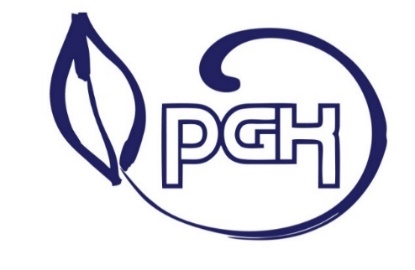 